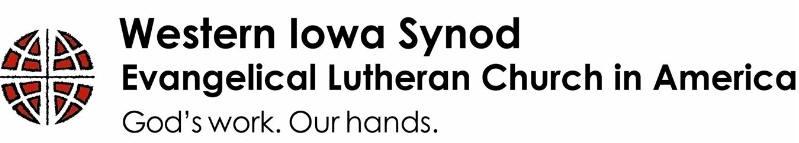 See What God is DoingRegister by March 31st, 2020Online registration and downloadable assembly reports available at www.wisynod.org/assembly-20202020 Synod Assembly Registration Form(One registration per form ~ copy as needed)Name: 	____________________________________________________________________________________											Mailing Address: ___________________________________________________________________________	City, State, Zip: ____________________________________________________________________________	Cell phone: __________________________________  Email: _______________________________________	Congregation Name and Town:________________________________________________________________Voting Status (check one):____Clergy 			____Lay Voting Member/TEEM/SAM	____Visitor/InternRegistration Status (check all that apply):	____Male			____Female					____Retired	____Young Adult (age 19-30 as of May 1st, 2020)                                       	____Youth (confirmed member of congregation age 18 or under as of May 1st, 2020)  ____$20: Printed copy of assembly reports                            $_________Total Due ~ payable to Western Iowa Synod ELCA         Please Note: Meals are set-no special requests available.  For meal information, contact the synod office.**Retired leader not currently serving a congregation   (scholarships available)                                    overPlease note:Requests for refunds of assembly registration fees must be received in writing (318 E Fifth St., Storm Lake IA 50588) or by email (kay.broich@wisynod.org). Requests for refunds of assembly registration fees received on or before Friday, April 17th, will be paid in full. Requests for refunds of assembly registration fees received between April 18th and April 24th, will be paid minus a $100 meal charge. No refunds of assembly registration fees will be paid for requests received after April 24th.Substitution of alternate assembly voting members is allowed at the assembly registration desk. This area is being used to create video footage, including live steaming, and photography in connection with Western Iowa Synod. By your presence in this area, you acknowledge that you have been informed that you may be photographed and/or on camera. This footage will be available through our website and social media outlets. Further, by your presence here, you grant your permission for any material recorded here to be used by the Western Iowa Synod.